The application form should be completed by the candidate, only applicant with the relevant experience shall be given access to certain courses.  Relevant Health and safety certificates should be included within the application.A full CV should be issued with the application form.  One reference Please note the Inspection and commissioning course requires a minimum of 3 years industry experience before a full certificate can be issued (depending on the outcome of the exam and assessments), Attendance certificates shall be issued to people with less than 3 years.Payment terms Once the applicant has been accepted an Order No for the course amount is to be raised, this will then be invoiced for.The course is to be paid 2 weeks before attending the course, non-payment may result in an applicant being turned away.Cancellation Charges Up to 2 weeks 		-	Full Refund Up to 1 weeks 		-	80% refund Up to 3 Days 		- 	20% Refund No Show 			-	0% Refund 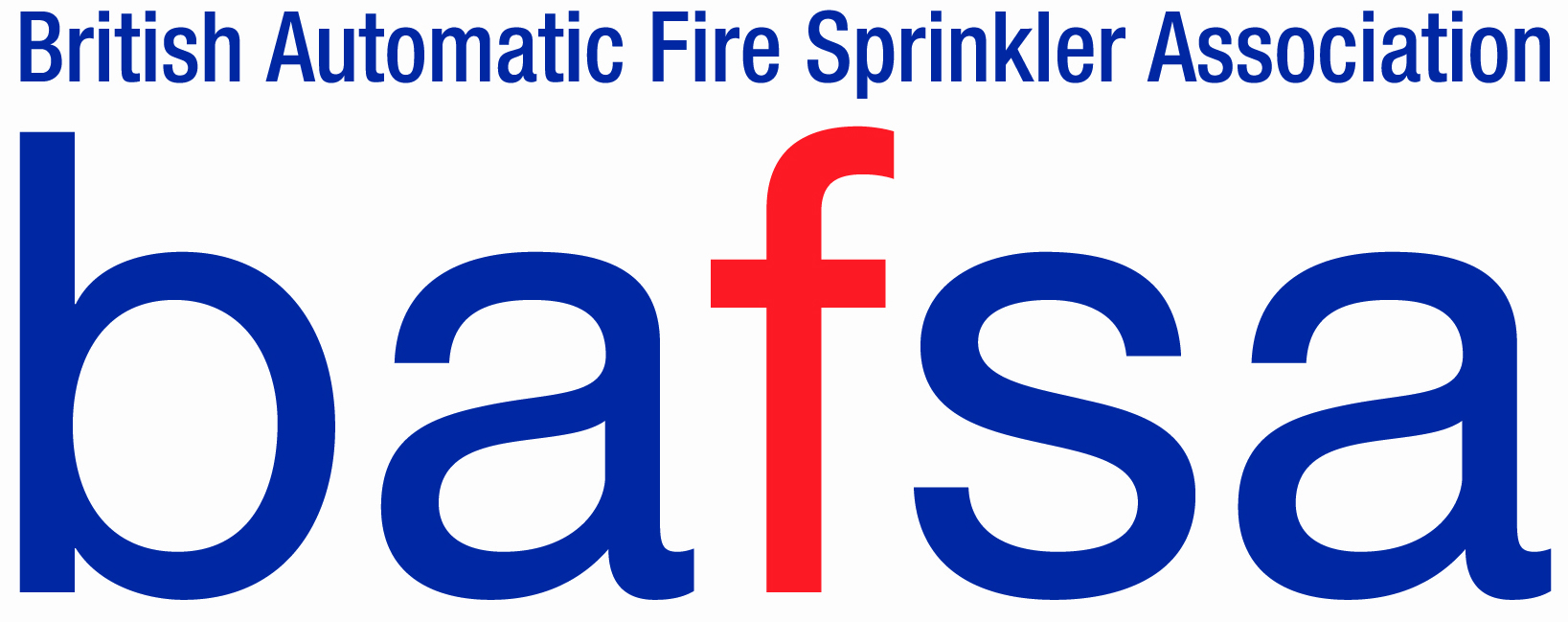 Application Form Fire Sprinkler Systems Training Course Applied For :Training Course Applied For :Training Course Applied For :Name:Email Address Personal Email Address :For ABBE Requirements Personal Contact No:For ABBE Requirements Candidate No (If known) Company:Company Address:Personal Address For SQA Requirements Education:Further Education:Job Related Qualifications: Sprinkler Experience:Sprinkler Design Experience:Health and Safety training * Additional Support Needs 